Biochemistry  COVID Activities: COVID-19 Protein E and S alignment.  See “nature paper” for S protein.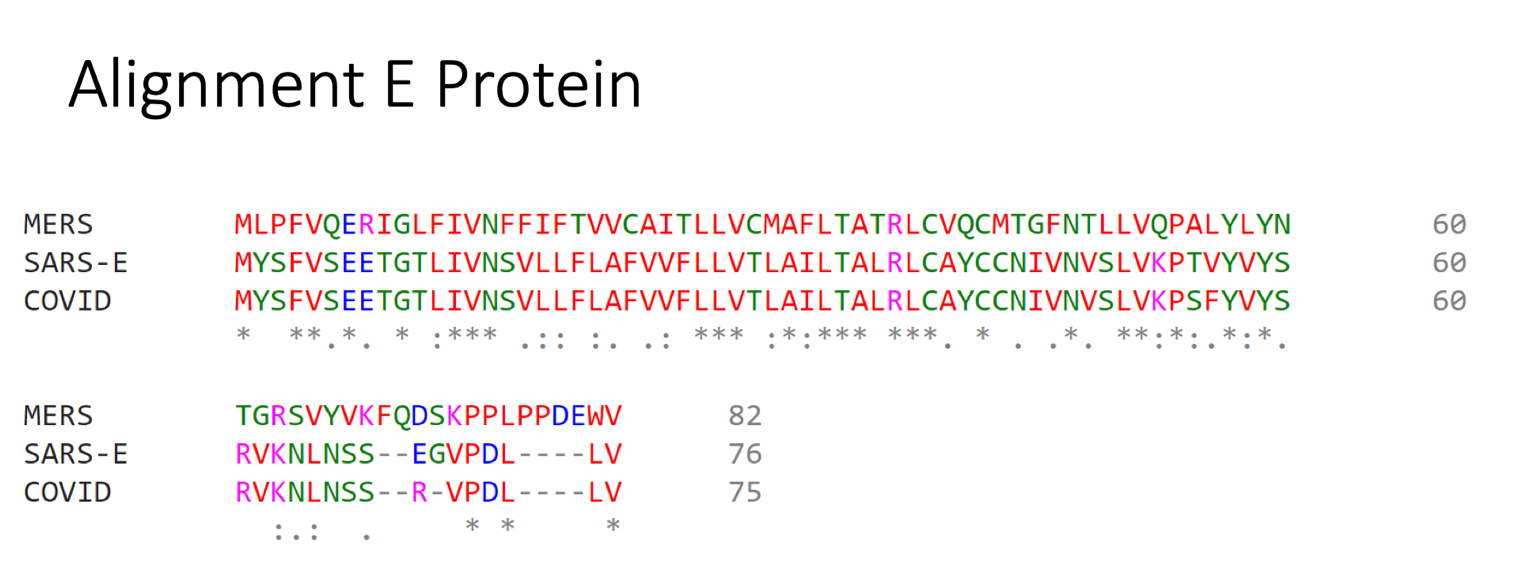 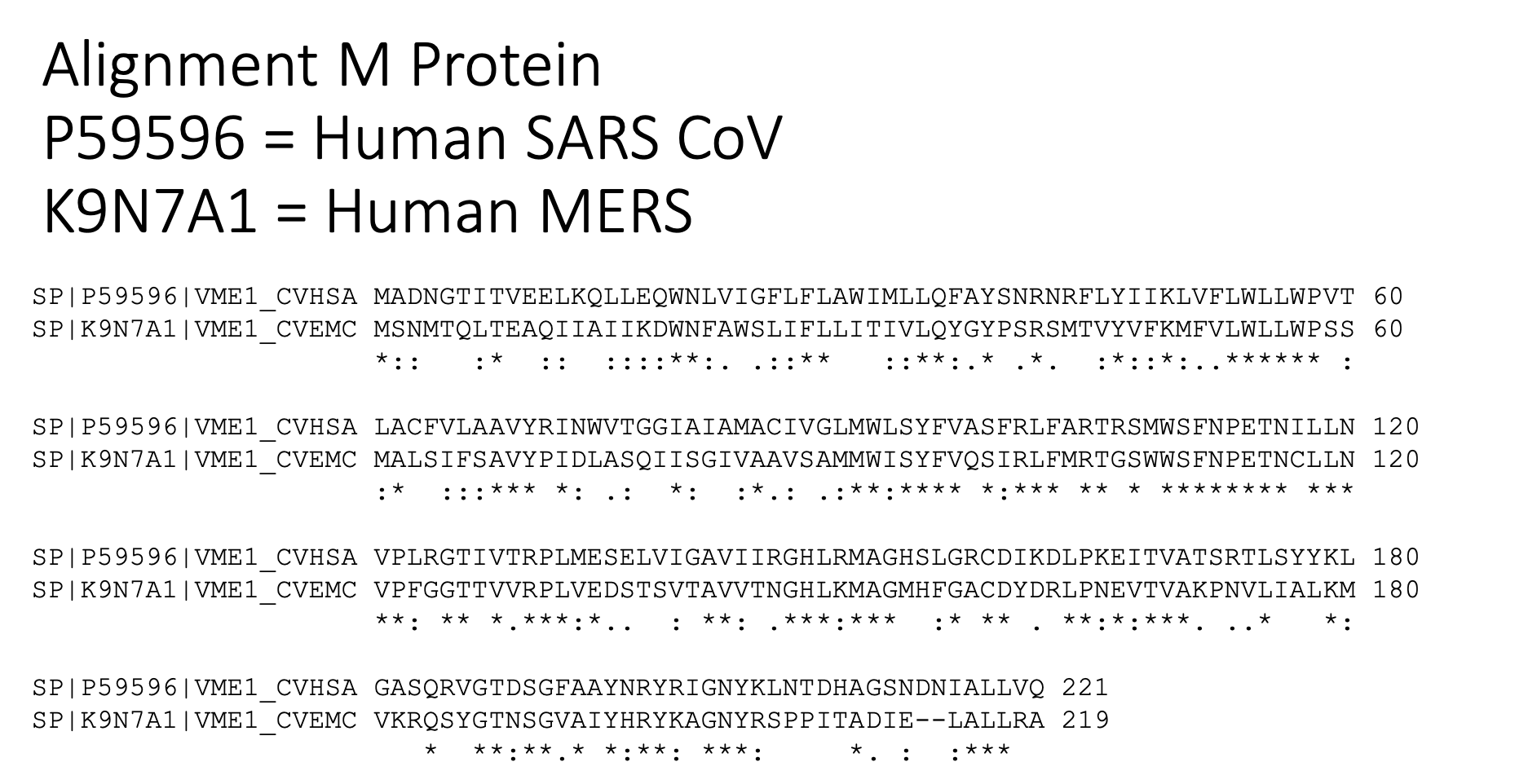 